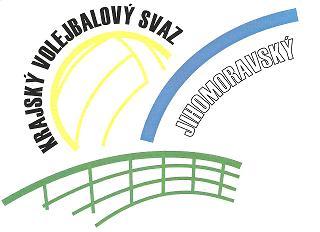 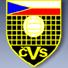 Jihomoravský krajský volejbalový svaz 639 00 Brno Vídeňská 9 (sportovní hala)
tel: 542 211 815
M: 602 766 605, E: jmkvs@email.cz Školení trenérů III. třídy 2018Jihomoravský krajský volejbalový svaz v Brně spolu se Sportovním gymnáziem Ludvíka Daňka v Brně pořádá, jako je již mnohaletou tradicí, školení volejbalových trenérů III. třídy, které bude rozděleno do dvou víkendových bloků. Termín školení:          4. – 6. 5. 2018 – první část 25. – 26. 5. 2018 – druhá částMísto školení: 	Bude upřesněno spolu s rozvrhem, který obdržíte 14 dnů před zahájením e-mailovou cestou (předpokládáme: Tělocvična SG LD Brno, Botanická 70)Účastníci školení: 	Mohou se zúčastnit členové oddílů, kteří vedou družstva a nemajíkvalifikaci trenéra III. třídy. Dále to mohou být i další zájemci,kteří se oddílu zaváží, že budou vykonávat trenérskou práci.Cestovné: 		Je hrazeno vysílajícími oddíly nebo účastníky školení.Instruktoři: 	V průběhu celého školení budou přednášet renomovaní lektoři – členové krajské trenérsko-metodické komise.Přihlášky: 	Do 15. dubna 2018. V přihlášce uveďte:                                    jméno, datum narození, adresu bydliště,e-mailovou adresu, mobil a volejbalový oddíl.Přihlášku zašlete na e-mailovou adresu:kunikova.klarka@gmail.com  Upozorňujeme na omezenou kapacitu školení!Náklady na seminář:   2000,- Kč, kterou účastníci zaplatí formou vkladu.Platba převodem na číslo účtu: 657 475 4001 / 5500, variabilní symbol 0318.Možno zaplatit i v hotovosti na pokladně u pí Bednářové, Vídeňská 9, Brno Termín úhrady: 	Nejpozději do 27.4.2018Teprve po zaplacení vkladu bude přihláška platná.Ubytování, strava: 	Ubytování a stravu nezajišťujeme.Vedoucí školení: 	Dr. Jaroslav Šamšula        e-mail: samter@volny.cz  mob. 724571023Organizační pracovník: Klára Kuníková kunikova.klarka@gmail.com  mob. 728450650                                Upozornění!               Na školení budou přihlášení zájemci pozváni písemně e-mailems uvedením podrobnějších informací ( informace obdržíte do 20.4.2018)			V případě menšího počtu přihlášených ( minimální počet 15 uchazečů)                                     se školení neuskuteční a bude přeloženo na rok 2019.                                     Účastníci školení obdrží novou učebnici pro trenéry III. třídy zdarma. V Brně dne 16. 1. 2018                 PaedDr. Jaroslav Šamšula 				Richard                vedoucí úseku školení JM KVS                  	        předseda TMK JM KVS 